Life at Lucas PropertiesWinter - 2018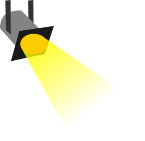 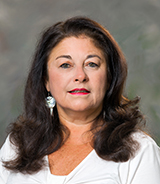 Welcome New Lucas Properties Tenants507 Ocean BoulevardSignal Box-Suite 204Violet Harrigan/Massage Therapist-Suite 214 Insurance Partners Consortium, Inc.–Suite 302Coldwell Banker (Expanding)-Suite 2015500 Frederica RoadCadence Capital Solutions-Suite 1213Emerald Isle Counseling-Suite 1221Annette Bacola–Suite 1207Kevin Mitchell and Assoc.–Suite 2207301 Sea Island RoadFinch McCranie-Suite 8Banker Real Estate (Expanding)-291 Sea Island RoadRoberts Civil Engineering (Expanding)-Suite 12Ramsey McHale-Suite15CIBC Atlantic Trust Investment Advisors-Suite 16Insurance Office of America-Suite 19Morgan Stanley – Suites 21 through 28“How to Survive / Thrive the Economic Swings”By Art Lucas     I have spent my 40 plus year business career in two industries that certainly feel the effects of the national economy (Recruiting/Executive Search and now Commercial Real Estate).  I have seen many ups and downs, at least five recessions at last count.  I have found that the good times can be almost as challenging as the down turns.  Each period has opportunities and negatives, and I’ve tried to develop a game plan that dealt with both.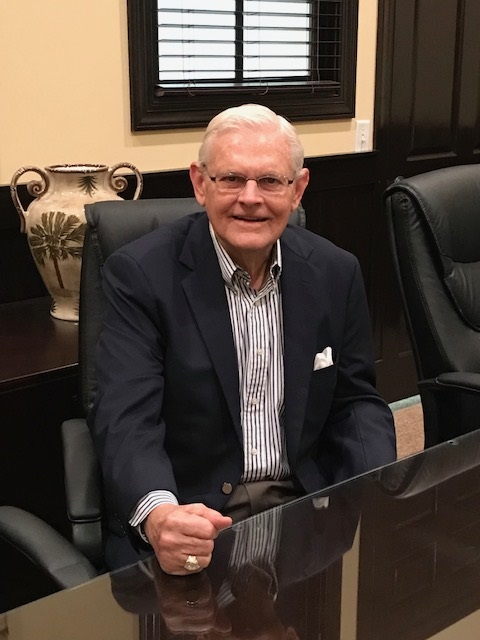      We are now experiencing a healthy economy.  In most cases our tenants are doing well and a growing number are seeking more office space to grow their firms.  Also, rents are rising as the Law of Supply and Demand takes effect.  That is good news for Lucas Properties, but “good time” challenges abound.  Our vendors have begun raising prices, which makes our cost of operation increase. We also tend to over expand in the up periods as we think the positive economy will last forever.  In addition, for companies adding new staff, it can become very challenging.  Talented people are in great demand now.     I’ve always preferred the up cycles over the down, but have found recessions as a time to strengthen the business.  Downtimes make us focus on costs and what is really important.  It is a good time to negotiate contracts with suppliers, to purchase new equipment, or in my case, real estate.  It’s also a perfect time to hire excellent talent as more good people are available.       Finally, I would sum up by saying that in good times you harvest and save and in bad times you build.  Both periods have advantages for smart organizations.Good Things Come To Those Who WaitIt became clear early on that the 301 Sea Island Road location would be very desirable for those in need of office space on St. Simons Island.  We immediately became fully leased at this location with a considerable waiting list.With the 301 Sea Island Road building in such high demand it made sense to add additional space to the property.  That process began back in 2014.As many of you know, we faced a few obstacles along the way.  However, with the help of many community supporters, loyal vendors and friends of the firm, we can finally say that our goal has been accomplished. We now have added approximately 3,600 square feet to 301 Sea Island Road and are proud to welcome our new tenants.  Morgan Stanley, CIBC Atlantic Trust Investment Advisors, Insurance Offices of America, Tadd Wessel and Ramsey McHale have all joined the Lucas Properties family in our new addition.  North Sea Global also moved from the original section to the new section of the building. We also were able to renovate a portion of the existing space to allow for the expansion of two of our original tenants, Roberts Civil Engineering and Banker Real Estate. Good things do come to those who wait and persevere!_______________________________________Lucas Properties - Virtual OfficesAs demonstrated by the success of one of our virtual tenants, Rachel Hicks with Slightly OCD Cleaning Service (912-304-3077), Virtual Office options are a unique way to “bridge the gap” between a home office and leasing a physical office space.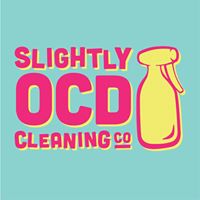 The Address Package offers the prestigious Sea Island Road address with daily mail package receiving services.  The Meeting Package offers access to our 5 conference rooms (in three SSI locations) up to 4 times per month included and then a discounted tenant rate after that.Contact us for more information and pricing at 912.634.9877Don’t Forget Our Conference Rooms!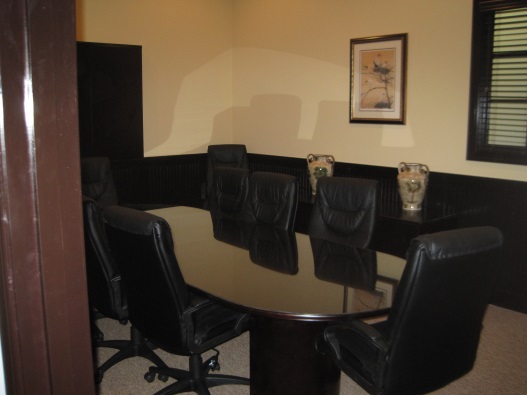 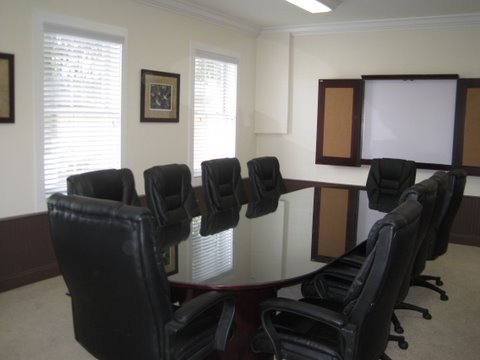 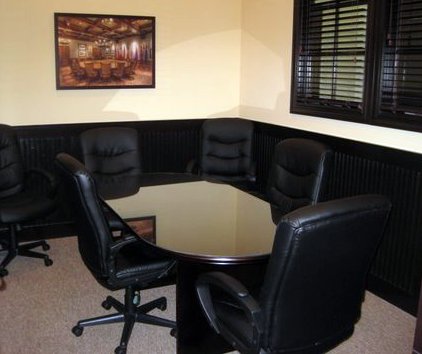 Conference Room Rental Rates507 Ocean Blvd.                    $40 tenant / $100 guest301 Sea Island Rd.  Small:   $30 tenant / $75 guest301 Sea Island Rd.  Large:   $40 tenant / $100 guest5500 Frederica Rd.  Both:    $40 tenant / $75 guestCONTACT US:If you have any questions or concerns, please do not hesitate to contact us.  We are available to you at 301 Sea Island Road, Suite 6, or you may reach us at 912-634-9877 during regular office hours.  For emergencies after hours, please contact us at 912-996-0326 or admin@lucasprop.com.Web site:  www.lucasprop.com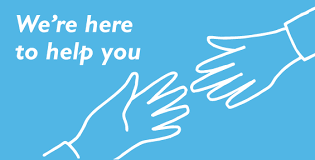 Lucas PropertiesOur PledgeLucas Properties strives to be your premier office leasing firm.  We take pride in offering the best office leasing services in theGolden Isles.